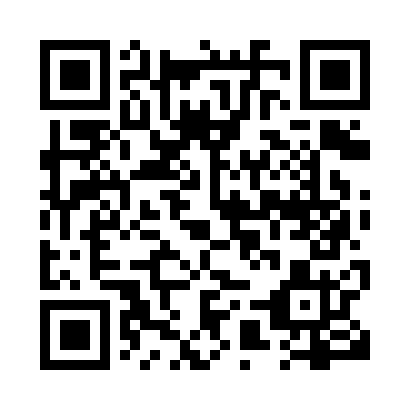 Prayer times for Webb, Saskatchewan, CanadaMon 1 Jul 2024 - Wed 31 Jul 2024High Latitude Method: Angle Based RulePrayer Calculation Method: Islamic Society of North AmericaAsar Calculation Method: HanafiPrayer times provided by https://www.salahtimes.comDateDayFajrSunriseDhuhrAsrMaghribIsha1Mon3:125:071:176:509:2611:212Tue3:135:081:176:509:2611:213Wed3:135:091:176:509:2511:214Thu3:135:101:176:499:2511:215Fri3:145:101:186:499:2411:216Sat3:145:111:186:499:2411:217Sun3:155:121:186:499:2311:208Mon3:155:131:186:499:2311:209Tue3:165:141:186:489:2211:2010Wed3:175:151:186:489:2111:2011Thu3:175:161:186:489:2011:1912Fri3:185:171:196:479:2011:1913Sat3:185:181:196:479:1911:1914Sun3:195:191:196:469:1811:1815Mon3:205:201:196:469:1711:1816Tue3:205:221:196:459:1611:1717Wed3:215:231:196:459:1511:1718Thu3:215:241:196:449:1411:1619Fri3:225:251:196:449:1311:1620Sat3:235:261:196:439:1111:1521Sun3:235:281:196:429:1011:1522Mon3:245:291:196:429:0911:1423Tue3:255:301:196:419:0811:1324Wed3:255:321:196:409:0611:1325Thu3:265:331:196:409:0511:1226Fri3:285:341:196:399:0411:1027Sat3:305:361:196:389:0211:0728Sun3:335:371:196:379:0111:0429Mon3:355:381:196:368:5911:0230Tue3:385:401:196:358:5810:5931Wed3:405:411:196:348:5610:57